TEOREMA DI STEVINOUna proprietà fondamentale della pressione di un liquido (e di un fluido in generale) è che la pressione di un fluido aumenta all’aumentare della profondità a causa del proprio peso. Quest’effetto è ben noto a tutti quando uno si immerge in acqua: oltre una certa profondità iniziano a “fischiare le orecchie”. Il fischio delle orecchie è dato dalla spinta sul timpano dovuta all’acqua: oltre una certa profondità la pressione dell’acqua è cresciuta al punto che tale spinta inizia a fare male. Caso opposto se uno va in alta montagna: l’aria diventa più rarefatta ed esercita una pressione tanto minore quanto più uno sale e se uno supera la quota di circa 3.500m senza acclimatarsi rischia l’ipossia (mancanza di ossigeno da respirare) a causa del brusco abbassamento della pressione atmosferica. Questo perché nel salire è come se la persona emergesse dal mare d’aria che è la nostra atmosfera: più uno sale minore è la profondità e minore è la pressione.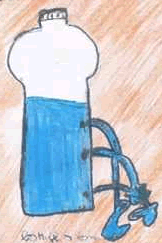 Per convincersi intuitivamente che un aumento di profondità comporta sempre un aumento di pressione si può vedere l’esperimento della bottiglia d'acqua con i fori verticali mostrato sul video nel mio sito: il getto d'acqua che fuoriesce dal foro più basso avrà intensità maggiore, e quindi andrà più lontano, proprio perché l'acqua a quella profondità subisce una pressione maggiore da parte della colonna d'acqua sovrastante. Il teorema di Stevino dimostra qual è la relazione esatta fra pressione e profondità:  ecco il suo enunciato esatto.Un corpo immerso in un fluido ad una profondità h subisce una pressione ( Pr(h) ) data dalla somma della pressione agente sulla sua superficie (p0) e dalla pressione esercitata dal peso della colonna di fluido sovrastante il corpo (gh) : Pr(h) = p0 + gh = p0 + Pshp0 := pressione esterna; := densità del fluido; g:= accelerazione di gravità; Ps: peso specifico del fluidoDimostrazione della legge di StevinoPartiamo con il richiamare le definizioni di: forza peso, densità e pressione:1) forza peso: P = massa·g (acc.grav) =  m·g2) densità:  =  massa/ Volume = m/V3) peso specifico: Ps = Peso/Volume3) pressione: Pr = Forza ortogonale alla superficie/Superficie = F┴/S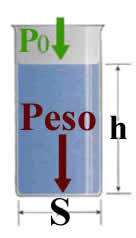 Hp) Considera un fluido di peso specifico Ps che riempie una superficie cilindrica, di profondità h e area di base S. Sopra il fluido agisce una pressione esterna p0.Ts)   La pressione alla profondità h ( Pr(h) ) è data da: Pr(h) = p0 + PshDim) La pressione dovuta unicamente al fluido sovrastante è data dal rapporto fra la forza peso del liquido stesso e l’area della superficie S (perciò per ora possiamo ignorare la pressione p0 che grava sopra il fluido):        Pr(h) = F┴/S = (F┴ = peso = mg) = m·g/SDalla definizione di densità abbiamo che:m = ∙V = ∙S∙h  (il volume di un cilindro è infatti: V= Area di base x altezza = S∙h)    Da cui:Pr(h) = ∙S∙h·g/S = hgSe sopra il fluido agisce anche una pressione esterna p0, essa si trasmette su tutto il fluido (e perciò anche su S) per il Principio di Pascal: perciò alla pressione “gh” del peso del liquido va aggiunta la pressione p0. In conclusione:         Pr(h) = p0 + gh = (Ps = g) = p0 + Psh          C.V.D.                               Testo estratto dal sito http://www.alessandraprofangelucci.it